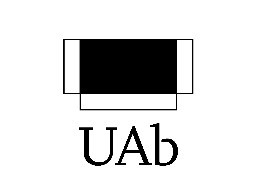 LEITURA E SOCIEDADE | 11075atividades formativasPeríodo de realizaçãoDecorre de (xxx) a (xxx) de (xxx) de (xxx)Tema LeitorObjetivosNeste tópico, inicia-se a aprendizagem que deve conduzir o estudante a entender o papel essencial da leitura na formação do indivíduo e do cidadão.Descrição da E-atividadeSó deve realizar esta ficha de auto-avaliação após a leitura (análise e reflexão) dos materiais de aprendizagem. Verifique aqui a sua compreensão e a sua apreensão daquilo que leu. 1 – A partir da leitura do IIº Capítulo da obra de A. Manguel Uma História da Leitura (pp. 185-305) tire apontamentos e relacione os seguintes fatos:O universo: uma bibliotecaO leitor simbólicoLeitura entre paredesLeituras proibidas....AvaliaçãoAuto-avaliação formativa             Bom trabalhoVasco Nobre